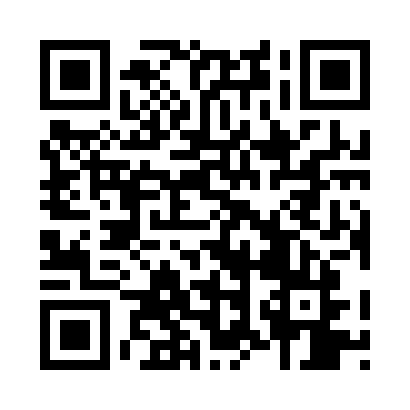 Prayer times for Aisenai, LithuaniaWed 1 May 2024 - Fri 31 May 2024High Latitude Method: Angle Based RulePrayer Calculation Method: Muslim World LeagueAsar Calculation Method: HanafiPrayer times provided by https://www.salahtimes.comDateDayFajrSunriseDhuhrAsrMaghribIsha1Wed3:155:511:316:439:1211:392Thu3:145:491:316:449:1411:403Fri3:135:461:316:459:1611:414Sat3:125:441:316:479:1811:425Sun3:125:421:316:489:2011:426Mon3:115:401:316:499:2211:437Tue3:105:381:316:509:2411:448Wed3:095:361:306:519:2611:459Thu3:085:341:306:529:2811:4610Fri3:075:321:306:539:3011:4611Sat3:065:301:306:549:3211:4712Sun3:065:281:306:569:3411:4813Mon3:055:261:306:579:3511:4914Tue3:045:241:306:589:3711:5015Wed3:035:231:306:599:3911:5016Thu3:035:211:307:009:4111:5117Fri3:025:191:307:019:4311:5218Sat3:015:171:307:029:4511:5319Sun3:015:161:317:039:4611:5420Mon3:005:141:317:049:4811:5421Tue3:005:121:317:059:5011:5522Wed2:595:111:317:069:5111:5623Thu2:585:091:317:079:5311:5724Fri2:585:081:317:089:5511:5725Sat2:575:071:317:089:5611:5826Sun2:575:051:317:099:5811:5927Mon2:575:041:317:109:5912:0028Tue2:565:031:317:1110:0112:0029Wed2:565:021:317:1210:0212:0130Thu2:555:001:327:1310:0412:0231Fri2:554:591:327:1310:0512:02